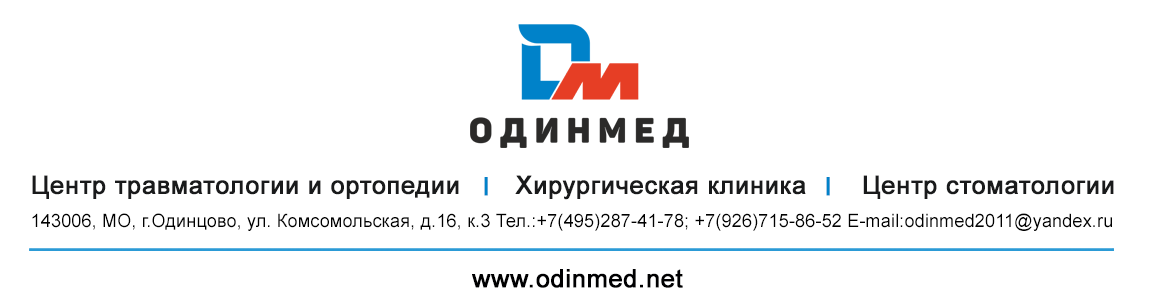 Многопрофильный медицинский Центр "Одинмед" предлагает для жителей Московской области в рамках программы обязательного медицинского страхования операции при варикозном заболевании вен нижних конечностей.ПЕРЕЧЕНЬ НЕОБХОДИМЫХ ДОКУМЕНТОВ ДЛЯ ГОСПИТАЛИЗАЦИИ:•	Действующий полис ОМС•	Паспорт РФ•	СНИЛС •	Направление от хирурга по форме 057/у-04 из поликлиники по месту прикрепленияСПИСОК ОБЯЗАТЕЛЬНЫХ ОБСЛЕДОВАНИЙ ДЛЯ ГОСПИТАЛИЗАЦИИ:
Общий клинический анализ крови с СОЭ (срок годности 2 недели)Общий клинический анализ мочи (срок годности 2 недели)Биохимический анализ крови: АЛТ, АСТ, общий билирубин, мочевина, креатинин, общий белок, глюкоза (срок годности 2 недели)Коагулограмма (МНО, АЧТВ, Тромбиновое время, Фибриноген, Д-Димер, (срок годности 2 недели)Кровь на RW, ВИЧ, маркеры гепатитов В и С (срок годности 3 месяца)Группа крови и резус фактор (бессрочно)Анализ крови на аллергию к местным анестетикам (новокаин, лидокаин)ЭКГ + консультация терапевтом (срок годности 2 недели)Ультразвуковое исследование вен нижних конечностей (срок годности 2 недели)Заключение гинеколога (женщины старше 40 лет)Заключение уролога (мужчины старше 40 лет)Флюорография (рентгенография) легких (действительна 1 год)Анализ на наличие иммуноглобулинов М и G к SARS-CoV-2 или другой анализ, подтверждающий отсутствие коронавирусной инфекции. Все медицинские документы должны иметь дату и печать медицинского учреждения.При наличии полиса ОМС, паспорта и направления лечение производится за счет средств обязательного медицинского страхования.НАШ АДРЕС:Московская область, г. Одинцово, ул. Комсомольская д.16, корп. 3Для решения вопроса о введении препарата требуется предварительная консультация в центре, телефон для справок +7(926)715-87-96 